Муниципальное казенное общеобразовательное учреждение «Средняя общеобразовательная школа №2 г. Олонца»ПРИКАЗОт 31.08.2016 г.	№ 284Об организации антикоррупционной деятельностиНа основании подпункта "б" пункта 25 Указа Президента Российской Федерации от 2 апреля 2013 г. N 309 "О мерах по реализации отдельных положений Федерального закона "О противодействии коррупции" и в соответствии со статьей 13.3 Федерального закона от 25 декабря 2008 года N 273-ФЗ "О противодействии коррупции»ПРИКАЗЫВАЮ:1.Утвердить   план антикоррупционной деятельности МКОУ « СОШ №2 г. Олонца» на2016-2017 учебный год (Приложение №1)2.Назначить ответственным за антикоррупционную деятельность в МКОУ « СОШ №2 г.Олонца» на 2016 -2017 учебный год Иванову ТП - заместителя директора по ВР;3.Создать комиссию по противодействию коррупции в МКОУ «СОШ № 2 г. Олонца»  в следующем составе:- Иванова ТП, заместитель директора по ВР, председатель комиссии- Храпко Н.И., представитель педагогического персонала, секретарь комиссии- Исакова НГ., председатель первичной профсоюзной организации, член комиссии- Богданова НН., председатель Управляющего Совета школы, член комиссии- Кекшоева И.С., представитель родительского комитета 4.Членам комиссии по противодействию коррупции:4.1.	Организовать контроль по не допущению неправомерных сборов денежных средств с
обучающихся и их родителей (законных представителей).4.2.	Проводить разъяснительную работу с коллективом школы о недопущении принуждения со стороны работников, органов самоуправления и родительской общественности к внесению благотворительных средств, сбора наличных денежных средств;5. Работникам    школы привлекать дополнительные материальные средства только на добровольной основе, на конкретные нужды школы.6. Принимать оплату за предоставление платных образовательных услуг, целевые взносы идобровольные пожертвования  посредством  безналичных  расчетов  на лицевые  счетаобразовательного учреждения, соблюдая их целевое назначение7. Распределение   добровольных   пожертвований   физических   лиц   производить   под контролем представителей общешкольного родительского комитета.1 раз в год отчитываться перед общешкольным родительским комитетом о получении и расходовании добровольных пожертвований. Отв. Жатикова НН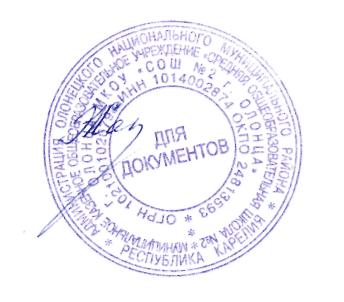 Контроль за исполнением приказа оставляю за собой.Директор школы                      Н.Н.Жатикова